    Acil Durum Telefon NumaralarıÜlkemizde farklı acil yardım çağrıları için kullanılan 7 kuruma ait acil çağrı numaraları (İtfaiye: 110, İlkyardım: 112, AFAD: 122, Polis: 155, Jandarma: 156, Orman: 177, Sahil Güvenlik: 158) tek numara (112) altında toplanmıştır.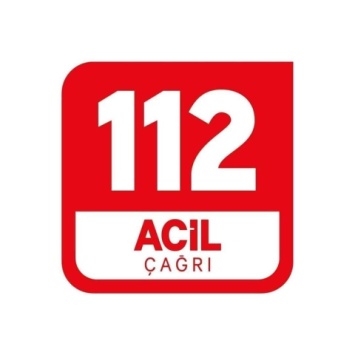 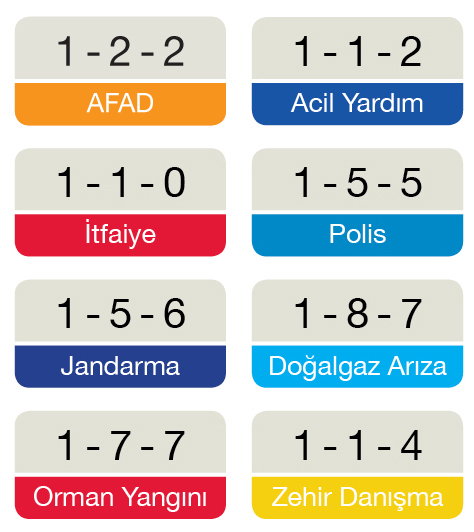 